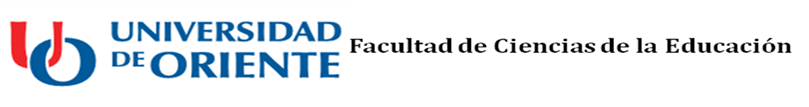 CONVOCATORIAII Edición de la Maestría en Atención Logopédica Integral.El Comité Académico de la Maestría Atención Logopédica Integral de la Universidad de Oriente, convoca a los profesionales interesados en su formación académica para ingresar a la II Edición de esta Maestría. Esta edición iniciará en el mes de noviembre de 2021.Teniendo en cuenta que el reto actual fundamental de las universidades es el de generar cambios cualitativos en sus claustros y en general en los profesionales, va cobrando cada vez más fuerza la necesidad de formación de profesores universitarios del más alto nivel, capaces de dirigir y realizar proyectos de investigación científica en el ámbito de los procesos de las instituciones del país, así como desarrollar con carácter de excelencia la docencia universitaria de pregrado y postgrado, la extensión, la investigación y la gestión tanto del talento humano como de los recursos materiales y financieros.De igual modo, se significa que el desarrollo social del país requiere de profesionales cada vez más competentes. La educación de postgrado ocupa un lugar importante en este propósito. En consecuencia, la maestría tiene como finalidad, lograr una amplia y avanzada cultura científica en determinada área del saber, así como una mayor capacidad y desarrollo para la actividad docente, administrativa, la investigación, desarrollo e innovación, la creación artística o de otras actividades vinculadas al desempeño profesional, en correspondencia con las necesidades de la producción y los servicios, y del desarrollo económico, social, científico, tecnológico y cultural del país. (Resolución No. 140 /19 Artículo 41).Es por ello que desde el Departamento de Educación Especial-Logopedia se convoca a la segunda edición, que responde a necesidades de formación académica y científica de los profesionales del territorio que se desempeñan en el área de la Logopedia y otras ramas afines, incrementando sus capacidades para resolver problemas inherentes a la práctica profesional y favorecer la calidad de los procesos formativos y de gestión educacional según corresponda.El programa se sustenta en una concepción integral de la preparación científica del profesional, del cual se requiere la utilización de la investigación como vía para el perfeccionamiento científico de la labor que realiza en los procesos relacionados con la atención logopédica, profundizar en las vías, formas y técnicas de investigación, en los aspectos teóricos y en la ejecución del proceso de investigación científica, y que se convierta en un promotor de la investigación y sus métodos.La Maestría en Atención Logopédica Integral se inscribe en la línea de investigación aprobada para la Universidad de Oriente: Perfeccionamiento de los procesos formativos educacionales, e incluye la siguiente sub línea de investigación Pedagogía General, Infanto – Juvenil y Especial.Constituyen líneas de investigación específicas en el programa.La atención logopédica integral para la inclusión educativa y social de niños, adolescentes y adultos con alteraciones en la comunicación y el lenguaje.Caracterización y diagnóstico de los niños, adolescentes y adultos con alteraciones en la comunicación y el lenguaje. La prevención educativa de los trastornos de la comunicación y el lenguaje.La didáctica para la atención logopédica. Problemas teóricos de la logopedia.OBJETIVOS DEL PROGRAMA DE MAESTRÍAEl egresado debe haber desarrollado conocimientos, habilidades y valores a partir de la ampliación y sistematización de contenidos que le permitan desarrollar una actitud crítica, transformadora, objetiva y ejecutiva en el ámbito magisterial, asistencial, investigativo y social, con el objetivo de contribuir al desarrollo de la Logopedia nacional e internacionalmente y así ejercer su influencia transformadora con un carácter humanístico, en la dirección del proceso de atención logopédica a partir de la sistemática aplicación de la investigación científica para la búsqueda sistemática de alternativas pedagógicas, lo incluye el empleo eficiente de la tecnología educativa para la solución de los problemas de la atención logopédica a los que se enfrente. De igual manera serán capaces de proyectar y dirigir investigaciones educativas en el campo de la Logopedia.El proceso formativo en los momentos actuales está abierto a grandes transformaciones en el papel del conocimiento y su gestión, que requiere de procesos educativos de impacto social, con diversidad de alternativas en los procesos formativos e investigativos.Los egresados serán capaces de:Fundamentar, desde una orientación Materialista Dialéctica, las variabilidades en la realización de acciones educativas para la formación integral e inclusión social de personas con trastornos en la comunicación y el lenguaje.Dirigir la investigación educativa para resolver, por la vía de la investigación científica los problemas teóricos y prácticos más acuciantes de la práctica logopédica. Demostrar conocimientos, habilidades y competencias profesionales en el perfil logopédico de forma creadora e independiente.Autoperfeccionar su desempeño profesional en la especialidad en función de la prevención, caracterización, diagnóstico, pronóstico y empleo de alternativas en la atención logopédica integral.Los interesados deben presentarse a las entrevistas que se realizarán con la finalidad de determinar la matrícula considerando el cumplimiento de los requisitos de ingreso, que son:Ser graduado universitario avalado por la correspondiente certificación de estudios concluidos. Solicitud personal.Adecuado desarrollo profesional e intereses investigativos.Autorización y aval de su centro laboral.Cumplir las exigencias siguientes: aprobar el procedimiento de ingreso, que incluye el análisis del currículo del aspirante y, si fuera necesario, el dominio del idioma español para lograr una mejor comunicación con los profesores del claustro y la comprensión de textos escritos en castellano, así como el dominio en el uso de la computación.Estos aspectos serán evaluados sobre la base de:Carné de identidad. (escaneado por ambas caras).Formulario de solicitud de matrícula. (se enviará a los aceptados por correo electrónico)Fotocopia legalizada del certificado o título de graduado universitario expedida por la institución de educación superior donde cursó sus estudios (escaneado por ambas caras).Currículum Vitae con exposición de los méritos académicos y profesionales, así como la relación de los trabajos y publicaciones sobre temas conexos con el campo de las Ciencias de la Educación, debidamente acreditado con sus respectivas evidencias (diplomas o certificados de participación digitalizados que serán enviados en el momento de la entrevista.)Carta que certifique su desempeño como educador o especialista y avale su proyección en el campo de las ciencias, por el máximo responsable de la institución donde labora (escaneado donde se visibilicen bien la firma  del responsable y el cuño del centro).Entrevistas profesionales donde presentará una disertación científica del tema de investigación que propone y proyecto en el cual está insertado. Esta disertación pretende evaluar la pertinencia del tema a las líneas de investigación del programa y las potencialidades del profesional para la investigación científica. El diseño de la investigación propuesta deben enviarse por correo electrónico a las siguientes direcciones: felixh@uo.edu.cu; mfornaris@uo.edu.cu; perezperaltajosejoaquin@gmail.comDURACIÓN DEL PROGRAMALa Edición está prevista para 13 meses en  el período de formación académica así como la elaboración y defensa de la tesis o trabajo final.CALENDARIO DE ACTIVIDADESCon vistas a iniciar las actividades de la Maestría en el mes de noviembre de 2021, el calendario de actividades prevé:Divulgación de la Convocatoria: del 10al 30de octubre de 2021.Entrevistas. Se realizarán presenciales y mediante el envío de las evidencias documentales señaladas anteriormente (en el caso de que los municipios aún no cuenten con transporte) del 1 al 10 de noviembre de 2021.Análisis en el Comité académico para definición de matrícula. 11 de noviembre 2021Divulgación de los resultados: 12 al 16 de noviembre de 2021 Proceso de matrícula en la Secretaría de Postgrado: 15 al 19 de noviembre 2021.Inicio de la Edición: 22 de noviembre de 2021.El Comité Académico de la maestría estará conformado por los siguientes profesores:Coordinador: Félix Lázaro Huepp Ramos Doctor en Ciencias Pedagógicas. Profesor TitularMiembrosDr. C. Héctor Núñez Guzmán. Doctor en Ciencias Pedagógicas. Profesor Titular. Dr. C. Jorge Duvalón Ramírez. Doctor en Ciencias Pedagógicas. Profesor Titular. Dr. C. José Joaquín Pérez Peralta. Doctor en Ciencias Pedagógicas, Profesor Titular. Dr. C. Miriam DuanyTimosthe. Doctor en Ciencias Pedagógicas, Profesor TitularDr. C. Nuris Ávila Saint Félix. Doctor en Ciencias Pedagógicas, Profesor TitularM. Sc. Miladis Fornaris Méndez. Master en Ciencias Pedagógicas (Educación Especial). Profesora AuxiliarDr. C Félix Lázaro Huepp Ramos		VtoBno. Dr. C. YamiliaPortuondoMaureloCordinador Comité Académico 		            Decana Facultad de Ciencias de la Educación